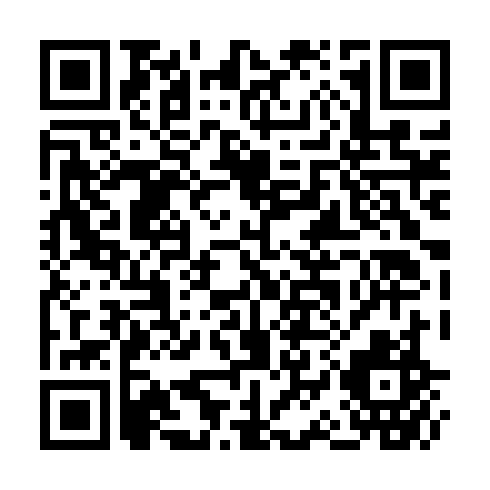 Ramadan times for Sierakowo Slawienskie, PolandMon 11 Mar 2024 - Wed 10 Apr 2024High Latitude Method: Angle Based RulePrayer Calculation Method: Muslim World LeagueAsar Calculation Method: HanafiPrayer times provided by https://www.salahtimes.comDateDayFajrSuhurSunriseDhuhrAsrIftarMaghribIsha11Mon4:184:186:1812:043:525:515:517:4312Tue4:164:166:1512:043:545:535:537:4513Wed4:134:136:1312:033:555:555:557:4714Thu4:104:106:1012:033:575:575:577:5015Fri4:084:086:0812:033:585:595:597:5216Sat4:054:056:0512:024:006:016:017:5417Sun4:024:026:0312:024:016:026:027:5618Mon3:593:596:0012:024:036:046:047:5819Tue3:563:565:5812:024:056:066:068:0020Wed3:543:545:5512:014:066:086:088:0321Thu3:513:515:5312:014:086:106:108:0522Fri3:483:485:5012:014:096:126:128:0723Sat3:453:455:4812:004:116:146:148:1024Sun3:423:425:4512:004:126:166:168:1225Mon3:393:395:4312:004:136:186:188:1426Tue3:363:365:4011:594:156:196:198:1727Wed3:333:335:3811:594:166:216:218:1928Thu3:303:305:3611:594:186:236:238:2129Fri3:273:275:3311:594:196:256:258:2430Sat3:233:235:3111:584:216:276:278:2631Sun4:204:206:2812:585:227:297:299:291Mon4:174:176:2612:585:237:317:319:312Tue4:144:146:2312:575:257:337:339:343Wed4:114:116:2112:575:267:357:359:364Thu4:074:076:1812:575:287:367:369:395Fri4:044:046:1612:565:297:387:389:426Sat4:014:016:1312:565:307:407:409:447Sun3:573:576:1112:565:327:427:429:478Mon3:543:546:0812:565:337:447:449:509Tue3:513:516:0612:555:347:467:469:5310Wed3:473:476:0412:555:367:487:489:55